НОВОКУЗНЕЦКИЙ ГОРОДСКОЙ СОВЕТ НАРОДНЫХ ДЕПУТАТОВРЕШЕНИЕО Финансовом управлении города Новокузнецка ПринятоНовокузнецким городскимСоветом народных депутатов«2» февраля 2021 годаВ целях обеспечения разработки и реализации единой бюджетной политики на территории Новокузнецкого городского округа,  в соответствии со статьей 37, частью 3 статьи 41 Федерального закона от 06.10.2003 №131-ФЗ «Об общих принципах организации местного самоуправления в Российской Федерации», руководствуясь статьями  28, 32, 33 и 44 Устава Новокузнецкого городского округа, Новокузнецкий городской Совет народных депутатов РЕШИЛ:1.	Создать в структуре администрации города Новокузнецка Финансовое управление города Новокузнецка.2.	Утвердить Положение о Финансовом управлении города Новокузнецка согласно приложению к настоящему решению.3.	Администрации города Новокузнецка в целях непрерывности исполнения бюджетного процесса в Новокузнецком городском округе, установленного действующим законодательством и муниципальными правовыми актами Новокузнецкого городского округа, обеспечить осуществление функций Финансовым управлением города Новокузнецка, созданным в соответствии с настоящим решением, с момента расторжения соглашения о техническом обеспечении бюджетного процесса на территории Новокузнецкого городского округа от 10.07.2015 №103, заключенного между администрацией города Новокузнецка и Финансовым управлением города Новокузнецка - территориальным органом Министерства финансов Кузбасса. 4. Настоящее решение вступает в силу со дня, следующего за днем его официального опубликования.            5.	Контроль за исполнением настоящего решения возложить на администрацию города Новокузнецка, комитеты Новокузнецкого городского Совета народных депутатов по бюджету, экономике и муниципальной собственности и по вопросам местного самоуправления и правопорядка. И.о. председателяНовокузнецкого городскогоСовета народных депутатов 					     	 	И.В. ПогребнякГлава города Новокузнецка					      		С.Н. Кузнецовг. Новокузнецк«2» февраля 2021 года№ 2/10                                                                                         		           Приложение к решению Новокузнецкого городскогоСовета народных депутатовот 02.02.2021 № 2/10Положениео Финансовом управлении города Новокузнецка1. Общие положения1.1. Финансовое управление города Новокузнецка (далее - управление) является функциональным органом администрации города Новокузнецка, входит в систему исполнительных органов местного самоуправления Новокузнецкого городского округа (далее  - городской округ), обеспечивает разработку и реализацию единой бюджетной политики на территории городского округа, составление проекта решения о бюджете городского округа и организацию исполнения бюджета городского округа.1.2.	  Официальное полное наименование управления: Финансовое управление города Новокузнецка.Управление имеет сокращенное наименование: Финансовое управление г. Новокузнецка.1.3. В своей деятельности управление руководствуется Конституцией Российской Федерации, федеральными конституционными законами, Бюджетным кодексом Российской Федерации и иными федеральными законами, нормативными правовыми актами Президента Российской Федерации, Правительства Российской Федерации, Министерства финансов Российской Федерации, других федеральных органов исполнительной власти, законами и иными нормативными правовыми актами Кемеровской области - Кузбасса, Уставом Новокузнецкого городского округа, иными муниципальными правовыми актами городского округа, а также настоящим Положением.1.4. Управление осуществляет свою деятельность во взаимодействии с функциональными, отраслевыми и территориальными органами администрации города Новокузнецка. Деятельность управления координирует  Глава города Новокузнецка.1.5. Управление наделено правами юридического лица и подлежит государственной регистрации в качестве юридического лица в соответствии с федеральным законом. Управление может от своего имени приобретать и осуществлять гражданские права и нести гражданские обязанности, быть истцом и ответчиком в суде.Управление обладает обособленным имуществом, находящимся в муниципальной собственности городского округа и закрепленным за Управлением на праве оперативного управления. Решение о реорганизации и ликвидации управления принимается в соответствии с действующим законодательством и Уставом городского округа.Управление имеет бюджетную смету, лицевые счета, печать с изображением герба городского округа, иные печати, штампы и бланки со своим наименованием для обеспечения деятельности.1.6. Управление является муниципальным казенным учреждением городского округа и на него распространяются особенности правового положения казенных учреждений, установленные статьей 161 Бюджетного кодекса Российской Федерации.1.7. Финансовое обеспечение деятельности управления осуществляется за счет собственных доходов бюджета городского округа в соответствии с утвержденной бюджетной сметой.1.8. Работники аппарата управления и его отделов являются муниципальными служащими, на них в полном объеме распространяется законодательство о муниципальной службе. В структуре управления могут создаваться службы для технического обеспечения его деятельности. Работники данных служб не являются муниципальными служащими, оплата их труда осуществляется в соответствии с нормативными правовыми актами органов местного самоуправления городского округа.1.9. Место нахождения и юридический адрес управления: 654080, Российская Федерация, Кемеровская область - Кузбасс, Новокузнецкий городской округ,  город Новокузнецк, улица Кирова, дом 71.2. Задачи управления2.1. Задачами управления являются: 1) организация и осуществление бюджетного процесса и межбюджетных отношений на территории городского округа;2)	 организация исполнения, исполнение и контроль за исполнением бюджета городского округа при условии открытия лицевых счетов муниципальных учреждений городского округа в финансовом органе;3)	 совершенствование бюджетной системы на территории городского округа;4)  разработка и реализация единой финансовой и бюджетной политики в городском округе, а также политики в области управления муниципальным долгом городского округа;5) обеспечение единства методов бюджетного планирования, бюджетного учета и отчетности городского округа;6) составление консолидированной отчетности городского округа.3. Функции управления        3.1.  В целях выполнения возложенных на него задач управление в соответствии с действующим законодательством осуществляет следующие функции:3.1.1. Разрабатывает:1)	перечень кодов подвидов по видам доходов, главными администраторами которых являются органы местного самоуправления городского округа и (или) находящиеся в их ведении муниципальные казенные учреждения городского округа;2) перечень и коды целевых статей расходов бюджета городского округа;3) порядок и методику планирования бюджетных ассигнований;4) методику прогнозирования поступлений налоговых и неналоговых доходов бюджета городского округа;5) порядок составления и ведения сводной бюджетной росписи;6) порядок составления проекта бюджета городского округа;7) порядок формирования и ведения реестра источников доходов бюджета городского округа;8) порядок принятия решений о признании безнадежной к взысканию задолженности по платежам в бюджет городского округа; 9) порядок составления и ведения кассового плана исполнения бюджета городского округа, а также состав и сроки представления главными распорядителями средств бюджета городского округа, главными администраторами доходов бюджета городского округа, главными администраторами источников финансирования дефицита бюджета городского округа сведений, необходимых для составления и ведения кассового плана;10) порядок исполнения бюджета городского округа по расходам и учета бюджетных обязательств; 11) порядок санкционирования расходов муниципальных бюджетных и автономных учреждений городского округа, источником финансового обеспечения которых являются субсидии на иные цели;12)  порядок санкционирования оплаты денежных обязательств, подлежащих исполнению за счет бюджетных ассигнований по источникам финансирования дефицита бюджета городского округа;13) порядок составления и ведения бюджетных росписей главных распорядителей (распорядителей) средств бюджета городского округа, включая внесение в них изменений;14) порядок осуществления бюджетных полномочий главных администраторов доходов бюджета городского округа, являющихся органами местного самоуправления городского округа и (или) находящимися в их ведении муниципальными казенными учреждениями городского округа;15) порядок исполнения бюджета городского округа по источникам финансирования дефицита бюджета городского округа главными администраторами (администраторами) источников финансирования дефицита  бюджета городского округа в соответствии со сводной бюджетной росписью;16) порядок завершения операций по исполнению бюджета городского округа в текущем финансовом году; порядок обеспечения получателей средств бюджета городского округа при завершении текущего финансового года наличными деньгами, необходимыми для осуществления их деятельности в нерабочие праздничные дни в Российской Федерации в январе очередного финансового года;17)  графики предоставления бюджетной отчетности;18) порядок исполнения решения о применении бюджетных мер принуждения, изменения (отмены) данного решения, случаи и условия продления срока исполнения бюджетной меры принуждения;19) порядок ведения учета, хранения и организации исполнения исполнительных документов, решений налоговых органов и документов, связанных с их исполнением;20) порядок разработки и утверждения бюджетного прогноза городского округа на долгосрочный период; 21) порядок взыскания средств в объеме остатка не использованной на начало очередного финансового года субсидии при отсутствии решения получателя средств бюджета городского округа, предоставившего субсидию, о наличии потребности направления этих средств на цели предоставления субсидии;22) порядок проведения мониторинга качества финансового менеджмента, включающий мониторинг качества исполнения бюджетных полномочий, а также качества управления активами, осуществления закупок товаров, работ и услуг для обеспечения муниципальных нужд городского округа;23) порядок привлечения остатков средств с казначейских счетов на единый счет бюджета городского округа и их возврата на казначейские счета, с которых они были ранее перечислены; 24) иные порядки в соответствии с бюджетным законодательством.3.1.2. Осуществляет:1)   открытие лицевых и иных счетов в органах Федерального казначейства в соответствии с законодательством Российской Федерации;2) внесение изменений в перечень главных администраторов доходов бюджета городского округа, а также в состав закрепленных за ними кодов классификации доходов бюджета городского округа без внесения изменений в решение о бюджете городского округа в случаях изменения состава и (или) функций главных администраторов доходов бюджета городского округа, а также изменения принципов назначения и присвоения кодов классификации доходов бюджетов бюджетной системы Российской Федерации и их структуры;3) внесение изменений в перечень главных администраторов источников финансирования дефицита бюджета городского округа, а также в состав закрепленных за ними кодов классификации источников финансирования дефицита бюджета городского округа без внесения изменений в решение о бюджете в случаях изменения состава и (или) функций главных администраторов источников финансирования дефицита  бюджета городского округа, а также изменения принципов назначения и присвоения структуры кодов классификации источников финансирования дефицитов бюджетов бюджетной системы Российской Федерации;4) ведение реестра расходных обязательств городского округа;5) ведение реестра источников доходов бюджета городского округа;6) оценку надежности банковской гарантии, поручительства;7) ведение учета основных и обеспечительных обязательств, а также в соответствии с условиями заключенных договоров (соглашений) проведение проверки финансового состояния заемщиков, гарантов, поручителей, достаточности суммы предоставленного обеспечения до полного исполнения обязательств по бюджетному кредиту;8) анализ финансового состояния принципала в целях предоставления муниципальной гарантии, проверку достаточности, надежности и ликвидности обеспечения, предоставляемого при предоставлении муниципальной гарантии;9)	мониторинг финансового состояния принципала, контроль за достаточностью, надежностью и ликвидностью предоставленного обеспечения после предоставления муниципальной гарантии;10) формирование, ведение и хранение муниципальной долговой книги городского округа;11)	 ведение учета выданных муниципальных гарантий, увеличения муниципального долга по ним, сокращения муниципального долга вследствие исполнения принципалами либо третьими лицами в полном объеме или в какой-либо части обязательств принципалов, обеспеченных муниципальными гарантиями, прекращения по иным основаниям в полном объеме или в какой-либо части обязательств принципалов, обеспеченных муниципальными гарантиями, осуществления гарантом платежей по выданным муниципальным гарантиям, а также в иных случаях, установленных муниципальными гарантиями;12) согласование решений главного администратора средств бюджета городского округа о наличии потребности в межбюджетных трансфертах, полученных в форме субсидий, субвенций и иных межбюджетных трансфертов, имеющих целевое назначение;13) непосредственное составление проекта решения о бюджете городского округа;14) составление и ведение сводной бюджетной росписи;15)  составление и ведение кассового плана;16) направление уведомлений о бюджетных ассигнованиях, уведомлений о лимитах бюджетных обязательств до главных распорядителей средств бюджета городского округа, а также их изменений;17) утверждение лимитов бюджетных обязательств;18)  управление средствами на едином счете бюджета городского округа;19)  контроль при постановке на учет бюджетных и денежных обязательств, санкционировании оплаты денежных обязательств;20) исполнение, учет, хранение исполнительных документов, решений налоговых органов и иных документов, связанных с их исполнением;21)  мониторинг и оценку качества финансового менеджмента, осуществляемого главными распорядителями средств бюджета городского округа, имеющими подведомственные муниципальные учреждения городского округа;22) рассмотрение уведомлений о применении бюджетных мер принуждения; принятие решения о продлении срока исполнения бюджетной меры принуждения; исполнение решения о применении бюджетных мер принуждения, решения об изменении (отмене) указанного решения;23) проведение финансово-правовой экспертизы проектов муниципальных правовых актов органов местного самоуправления городского округа;24) контроль в сфере закупок в соответствии с полномочиями финансового органа на основании  части 5 статьи 99 Федерального закона от 05.04.2013 № 44-ФЗ «О контрактной системе в сфере закупок товаров, работ услуг для обеспечения муниципальных нужд»;25)  автоматизацию бюджетного процесса для муниципальных учреждений городского округа, включая казначейское исполнение бюджета городского округа в соответствии с действующим законодательством; 26) размещение информации на едином портале бюджетной системы Российской Федерации в соответствии с требованиями законодательства. 	3.1.3. Выступает стороной по договорам и соглашениям в пределах установленных полномочий.3.1.4. Осуществляет иные функции финансового органа муниципального образования в соответствии с действующим законодательством.	3.2. Управление принимает на основании и во исполнение Бюджетного кодекса Российской Федерации, иных актов бюджетного законодательства, нормативных правовых актов органов государственной власти, муниципальных правовых актов городского округа,  а также настоящего Положения правовые акты в форме приказов, регулирующие бюджетные правоотношения.  	3.3.	Управление выполняет бюджетные полномочия главного распорядителя средств бюджета городского округа в соответствии с Бюджетным кодексом Российской Федерации.3.4. Управление осуществляет рассмотрение обращений граждан, объединений граждан, в том числе юридических лиц, принятие по ним решений и направление ответов в соответствии с компетенцией управления в установленные сроки.3.5. При выполнении возложенных на него функций управление  обеспечивает соблюдения требований действующего законодательства Российской Федерации и Кемеровской области-Кузбасса, Устава  городского округа, Регламента работы администрации города Новокузнецка, Правил внутреннего трудового распорядка, иных муниципальных правовых актов городского округа.4. Права управления       4.1. Управление вправе:        1) в целях своевременного и качественного составления проекта решения о бюджете городского округа и отчета об исполнении бюджета городского округа  запрашивать и получать необходимые сведения от органов местного самоуправления городского округа, органов администрации города Новокузнецка, а также органов и организаций, осуществляющих полномочия главных администраторов доходов городского округа, главных распорядителей средств бюджета городского округа, главных администраторов источников финансирования дефицита бюджета городского округа;       2) получать от органов Федерального казначейства информацию о кассовых операциях по исполнению бюджета городского округа;       3) инициировать проведение совещаний, принимать участие в работе комиссий, рабочих групп, иных коллегиальных совещательных органов, созданных при администрации города Новокузнецка, по вопросам компетенции управления;        4) привлекать органы администрации города Новокузнецка для подготовки проектов муниципальных правовых актов городского округа и других документов, а также для разработки и осуществления мероприятий, проводимых управлением в соответствии с его компетенцией;       5) использовать муниципальные системы связи и коммуникаций, информационные справочно-правовые системы; информационные базы данных администрации города Новокузнецка;       6) вносить Главе города Новокузнецка предложения по совершенствованию работы управления;       7) осуществлять иные права, предусмотренные действующим законодательством.5. Структура и организация деятельности управления       5.1. Управление возглавляет заместитель Главы города - начальник  Финансового управления города Новокузнецка (далее - начальник управления), назначаемый на должность и освобождаемый от должности Главой города Новокузнецка.       5.2.	 Штатная численность управления утверждается распоряжением администрации города Новокузнецка.      5.3.  В состав управления входят следующие отделы:      1)  отдел бухгалтерского учета и отчетности;      2)	отдел финансирования социально-культурной сферы, отраслей экономики;      3)  отдел планирования и анализа доходов;      4)  отдел управления муниципальным долгом;      5)  отдел автоматизированной системы финансовых ресурсов.      5.4.		В случае временного отсутствия начальника управления его обязанности исполняет заместитель начальника управления или иное лицо согласно распоряжению администрации города Новокузнецка.       5.5.	 Заместитель начальника управления назначается на должность и освобождается от должности начальником управления.       5.6. Начальник управления:       1) руководит деятельностью управления на основе единоначалия, осуществляет права и обязанности, определенные настоящим Положением, несет персональную ответственность за выполнение задач, возложенных на управление, за организацию его работы, подбор и расстановку кадров, соблюдение порядка и дисциплины в работе управления;       2) издает в пределах компетенции управления приказы на основании и во исполнение законодательства Российской Федерации и Кемеровской области - Кузбасса, муниципальных правовых актов городского округа и обеспечивает их исполнение;       3) распоряжается бюджетными средствами в пределах объема бюджетных ассигнований в соответствии с бюджетной росписью;       4) утверждает сводную бюджетную роспись и изменения в нее;       5)	утверждает лимиты бюджетных обязательств для главных распорядителей средств бюджета городского округа;6)	представляет без доверенности интересы управления;7)	утверждает положения об отделах управления;8)	заключает, изменяет и расторгает трудовые договора, принимает решения о поощрении и наложении дисциплинарных взысканий на работников управления в соответствии с трудовым законодательством и законодательством о муниципальной службе;9)	утверждает должностные инструкции работников Управления;10)	выдает доверенности на представление интересов управления в судах, государственных и иных органах и организациях;11) утверждает бюджетную смету на содержание управления;12) заключает от имени управления договоры, контракты, соглашения;  13) решает вопросы, связанные с прохождением муниципальной службы и исполнением трудовых обязанностей в управлении; 14)	 представляет в установленном порядке особо отличившихся работников управления к награждению, присвоению почетных званий;15)	 обеспечивает профессиональную переподготовку и повышение квалификации работников управления;16)	 определяет порядок взаимодействия с представителями средств массовой информации, правила публичных выступлений работников управления, порядок представления служебной информации;17) принимает меры по предотвращению конфликта интересов и противодействию коррупции в соответствии с законодательством Российской Федерации;18)	 ведет личный прием граждан, обеспечивает своевременное и полное рассмотрение обращений граждан, объединений граждан, в том числе юридических лиц,  по вопросам, входящим в компетенцию управления;19) осуществляет иные полномочия, предусмотренные действующим законодательством.5.7.	 Управление осуществляет закупку товаров, работ, услуг для обеспечения муниципальных нужд.	      5.8. Управление ведет бюджетный учет финансово-хозяйственных операций в соответствии с нормативными документами, составляет сводную периодическую и годовую бюджетную отчетность, оперативно-статистическую отчетность, а также налоговую отчетность и представляет данную отчетность в соответствующие органы в порядке, установленном действующим законодательством. И.о. председателя Новокузнецкогогородского Совета народных депутатов                                          		И.В. Погребняк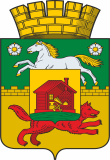 